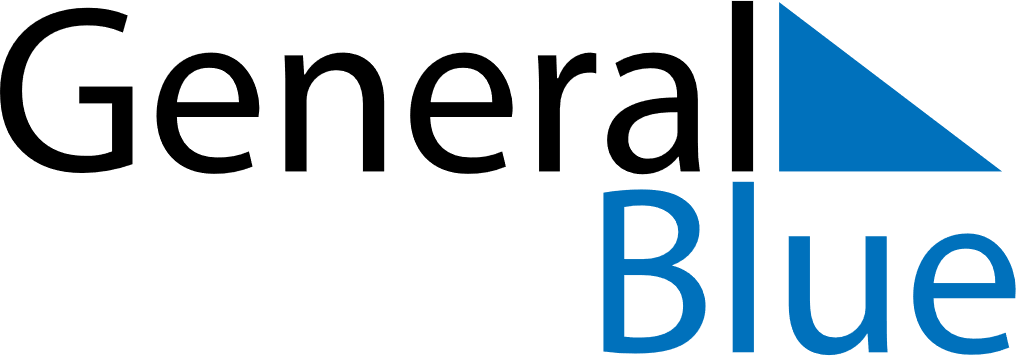 September 2020September 2020September 2020September 2020September 2020MozambiqueMozambiqueMozambiqueMozambiqueMozambiqueMozambiqueMozambiqueMozambiqueSundayMondayTuesdayWednesdayThursdayFridaySaturday123456789101112Lusaka Peace Agreement1314151617181920212223242526Defense Force’s Day27282930NOTES